Тема. Малюнки та гіперпосилання на веб-сторінках. Створення таблиць засобами HTML1. Малюнки на веб-сторінкахЩоб вставити малюнок на веб-сторінку, необхідно скористатися тегом <img src="my.jpg">, де img — ім’я тегу, призначеного для вставляння зображення, src="my.jpg" — атрибут, в якому вказується ім’я файла з малюнком.В атрибуті можна використовувати імена графічних файлів із розширенням .jpg, .jpеg, .gif, .png або .bmp. Якщо малюнок і html-файл розташовані не в одній папці, то крім імені файла зазначають шлях до нього.Якщо малюнок міститься:• у вкладеній папці images: <img src="images/my.jpg">• у зовнішній папці images: <img src="../my.jpg">Для визначення способу розташування малюнка на веб-сторінці використовують окремі атрибути тегу.Розглянемо приклад розташування малюнка "pr1.png" на веб-сторінці (див. рисунок):• малюнок з лівого краю, обтікання текстом праворуч:<img src="pr1.png" align="left">• відстань між текстом і малюнком по вертикалі 10 пікселів, по горизонталі — 30 пікселів: <img src="pr1.png" vspace="10" hspace="30">• опис малюнка: <img src="pr1.png" alt-'моє фото">Примітка. Якщо навести вказівник миші на малюнок, з’явиться текст — моє фото. Крім того, значення параметра alt буде виведене на екран замість малюнка, якщо у браузері режим показу малюнків вимкнуто.• ширина малюнка 100 пікселів, висота — 20 % від висоти робочої області браузера: <img src="pr1.png" width="100" height="20%">• товщина рамки навколо малюнка 5 пікселів:<img src="pr1.png" border="5">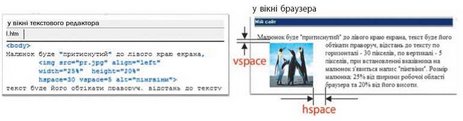 2. Гіперпосилання на веб-сторінкахСайт може складатись із багатьох пов’язаних гіперпосиланнями веб-сторінок, одна з яких є головною. Головна веб-сторінка відкривається першою. Файл головної сторінки називають, як правило, index.html.Для створення гіперпосилань на веб-сторінки сайта та зовнішні ресурси мережі Інтернет використовують тег <a>...</a>.Нехай в одній папці з файлом index.html створено файл prf.html, який містить вашу фотографію. У файлі index.html до фрази Подивитися фото можна додати гіперпосилання, яке матиме такий вигляд:<a href=ꞋꞋprf.htmlꞋꞋ> Подивитися фото </a>Як гіперпосилання можна використати малюнок. Для цього треба вказати тег вставляння малюнка: <a href=ꞋꞋprf.htmlꞋꞋ><img src=ꞋꞋfoto1.jpgꞋꞋ></a>Мті-код головної веб-сторінки може мати такий вигляд:<html><body><a href=ꞋꞋfirst.htmlꞋꞋ>Перша сторінка</a><br><a href=ꞋꞋsecond.htmlꞋꞋ>Друга сторінка</a><br><a href=ꞋꞋthird.htmlꞋꞋ>Третя сторінка</a><br></body></html>Під час клацання напису Перша сторінка (Друга сторінка, Третя сторінка) відбудеться перехід за гіперпосиланням.Для повернення на головну сторінку на інших веб-сторінках мають бути відповідні посилання. Наприклад: <a href=ꞋꞋindex.htmlꞋꞋ>Головна</a>3. СТВОРЕННЯ ТАБЛИЦЬ ЗАСОБАМИ HTMLУ найпростішій таблиці інформація розміщена у комірках, утворених у результаті поділу прямокутника на стовпці та рядки.У більшості комірок зберігаються дані, деякі комірки, зазвичай розміщені у верхній або боковій частині таблиці, містять заголовки.У HTML-документах таблицю заповнюють зліва направо, комірку за коміркою, починаючи з лівого верхнього кута і закінчуючи правим нижнім.        Для створення таблиці використовують чотири елементи. Таблицю описують за допомогою тегів <TABLE>...</TABLE>;        Таблиця повинна мати один або кілька рядків <TR>...</TR>, у кожному з яких може міститися заголовок <ТН>...</ТН> або дані <TD>...</TD>.        За замовчуванням  таблиця має невидимі межі комірок. Для того щоб зробити їх видимими, використовують атрибут BORDER, який має цілочислове значення, що визначає товщину рамки в пікселях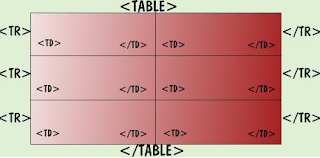 Теги таблиціАтрибути тега table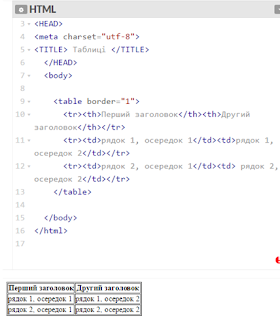 Рамка таблиціТег <table> може мати обов'язковий атрибут border, керуючий межами таблиці. За замовчуванням браузери не відображають рамку навколо таблиці і осередків, але присутність атрибуту border, вказує браузеру, що у таблиці повинна бути рамка.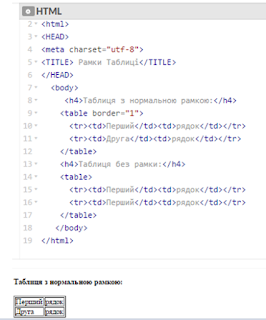 Якщо не задовольняє вид рамки у таблиці, заданий за замовчуванням, тобто подвійні рамки, можна скористатися атрибутом style, прописавши в ньому властивість "border-collapse: collapse;", це додасть звичайний вид рамці для таблиці.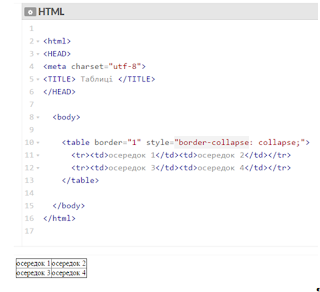 Заголовок таблиціУ всіх таблиць зазвичай буває заголовок, який вказує її вміст. Для створення заголовка таблиці використовується тег <caption>, зазвичай він розміщується відразу після відкриваючого тега <table>, але також він може розташовуватися практично в будь-якому місці всередині таблиці між елементами рядків.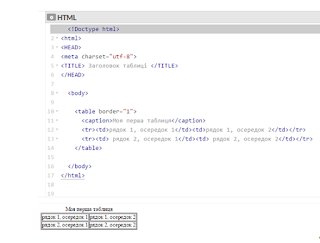 Об’єднання стовпців чи  рядківДля об'єднання суміжних осередків у рядку таблиці використовується атрибут colspan, у значенні задається число осередків у рядку, яке ви хочете об'єднати.Для об'єднання суміжних клітинок в стовпчику таблиці використовується атрибут rowspan, у значенні задається число комірок стовпчика, яке об'єднується.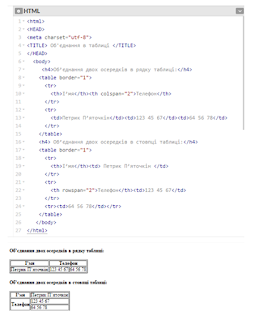 Вкладені елементи всередині таблиціСтовпчики таблиці можуть включати в себе будь-які HTML-елементи, навіть елемент <table>, тобто існує можливість створення вкладених таблиць.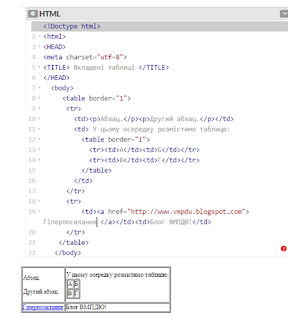 ТегОпис<table>Створює таблицю.<th>Створює заголовний осередок в таблиці.<tr>Створює рядок у таблиці.<td>Створює елемент таблиці.<caption>Визначає заголовок для таблиці.АтрибутПризначенняALIGN="вирівнювання"Вирівнювання всієї таблиці щодо тексту, в якому вона знаходиться (left, center або right)BORDER="число"Ширина обрамлення таблиці в пікселяхCELLSPACING="число"Відстань між осередками в пікселяхCELLPADDING="число"Розмір вільного простору між межами осередку і її вмістом в пікселяхHSPACE="число"Розмір вільного простору зліва і праворуч від таблиці у пікселяхVSPACE="число"Розмір вільного простору зверху і знизу від таблиці у пікселяхWIDTH="ширина"Потрібна ширина таблиці в пікселях або у відсотках від ширини вікна бруазера